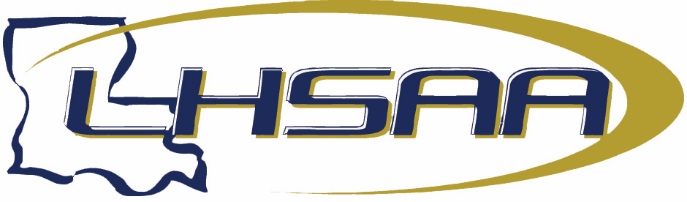 2023-24 ALL-ACADEMIC GIRLS’ TENNIS TEAM#NameYearSchoolSportClassDivisionGPA1Emmylou Falgout2023-24Acad. of Sacred Heart - G.C.GTEBIV4.00002Maria English2023-24Acad. of Sacred Heart - N.O.GTE3AIII4.00003Addison Aucoin2023-24AcadianaGTE5AI4.00004Hannah Thibodeaux2023-24AcadianaGTE5AI4.00005Tabitha Tilley2023-24AcadianaGTE5AI4.00006Ava Guidry2023-24Ascension EpiscopalGTE2AIV4.00007Kate Knight2023-24AssumptionGTE4AII4.00008Sophie Roussel2023-24Ben FranklinGTE4AII4.00009Hannah Grace Burch2023-24BentonGTE5AI4.000010Paulina Trejo2023-24BerwickGTE3AIII4.000011Riley Quinlan2023-24C.E. ByrdGTE5AI4.000012Brynn Lovitt2023-24Calvary BaptistGTE2AIII4.000013Ella Rossi2023-24Captain ShreveGTE5AI4.000014Ava James2023-24Cedar CreekGTE1AIV4.000015Lesley Osafo2023-24Cedar CreekGTE1AIV4.000016Leah Sutherland2023-24Cedar CreekGTE1AIV4.000017Madison Lumpkin2023-24Central - B.R.GTE5AI4.000018Lilly Loupe2023-24Central LafourcheGTE5AI4.000019Presley Myers-Vines2023-24DeRidderGTE4AII4.000020Cameron Kostelak2023-24DutchtownGTE5AI4.000021Emily Patten2023-24E.D. WhiteGTE3AIII4.000022Joy Patten2023-24E.D. WhiteGTE3AIII4.000023Glynes Hill2023-24EpiscopalGTE2AIII4.000024Anna Breaux2023-24Episcopal of AcadianaGTEBIV4.000025Maria-Sofia Sotiropoulou2023-24Episcopal of AcadianaGTEBIV4.000026Jennifer Dong2023-24FranklintonGTE4AII4.000027Hannah Yarborough2023-24FranklintonGTE4AII4.000028Alison McDowell2023-24Grace ChristianGTEBIV4.000029Ellie Leblanc2023-24HathawayGTEBIV4.000030Mallory Benton2023-24HaughtonGTE5AI4.000031Ansley Houston2023-24HaughtonGTE5AI4.000032Alexis Hackett2023-24Houma ChristianGTE2AIV4.000033Katherine Braquet2023-24IotaGTE3AIII4.000034Mya Waguespack2023-24LacassineGTEBIV4.000035Caroline Webb2023-24LacassineGTEBIV4.000036Dylan Breaux2023-24LafayetteGTE5AI4.0000#NameYearSchoolSportClassDivisionGPA37Isabela Vasquez2023-24LafayetteGTE5AI4.000038Lina Mills-Zacapa2023-24LeesvilleGTE4AII4.000039Margaret Googe2023-24Loyola PrepGTE2AIII4.000040Cameron Tucker2023-24Loyola PrepGTE2AIII4.000041Natalie Devraj2023-24MandevilleGTE5AI4.000042Claire Cannella2023-24Metairie Park Country DayGTE2AIV4.000043Janey Smith2023-24MindenGTE4AII4.000044Avery Wicker2023-24Mt. CarmelGTE5AI4.000045Alexandra Reynolds2023-24NevilleGTE4AII4.000046Abigal Clifton2023-24Northwood - Shrev.GTE4AII4.000047Ellie Owens2023-24Oak GroveGTE2AIV4.000048Grace Lafleur2023-24Opelousas CatholicGTE1AIV4.000049Madison Gibson2023-24Ouachita ChristianGTE1AIV4.000050Hannah Buckley2023-24Ouachita ParishGTE5AII4.000051Claire Nolan2023-24RustonGTE5AI4.000052Melanie Veillon2023-24Sacred HeartGTE1AIV4.000053Karley Hardman2023-24Sam HoustonGTE5AII4.000054Brenna Mackie2023-24SlidellGTE5AI4.000055Madelyn Smith2023-24SlidellGTE5AI4.000056Ja'lyn Braud2023-24St. AmantGTE5AI4.000057Katherine Bergeron2023-24St. CharlesGTE2AIII4.000058Dominque Johnson2023-24St. CharlesGTE2AIII4.000059Gracie Cormier2023-24St. EdmundGTE1AIV4.000060Marie Sereda2023-24St. Joseph's AcademyGTE5AI4.000061Gabrielle Rubin2023-24St. Martin's EpiscopalGTE1AIV4.000062Katelyn Hemel2023-24St. Thomas AquinasGTE2AIII4.000063Isabella Sullivan2023-24St. Thomas MoreGTE4AII4.000064Olivia Kate Goode2023-24SterlingtonGTE3AIII4.000065Ali Johnson2023-24SterlingtonGTE3AIII4.000066Brooke Perry2023-24SterlingtonGTE3AIII4.000067Natalie Crittenden2023-24SulphurGTE5AI4.000068Evelyn Hale2023-24TerrebonneGTE5AII4.000069Mary Longmire2023-24University LabGTE3AIII4.000070Grace Hebert2023-24Vermilion CatholicGTE1AIV4.000071Caroline Rout2023-24VidaliaGTE2AIII4.000072Chloe Sonnier2023-24WelshGTE2AIII4.000073Hanna Beebe2023-24West MonroeGTE5AI4.000074Clara Cobb2023-24West MonroeGTE5AI4.000075Oliva Plunk2023-24West OuachitaGTE5AII4.000076Kamryn Brasseaux2023-24Westminster ChristianGTE1AIV4.000077Estelle Prudhomme2023-24Westminster Christian - LafayetteGTE1AIV4.0000